UPISNINA / ENTRY FEEUPLATE ZA DOMAĆE IZLAGAČE: Primatelj:  KU VELEBIT GOSPIĆŽIRO RAČUN: 2340009-1100149699Šifra: 88   Poziv na broj: 070614             Sa naznakom: NAVESTI IME VLASNIKA PSA + CAC GOSPIĆPrijave izlagača državljanina Republike Hrvatske bez priložene potvrde o uplati neće biti prihvaćene. Izlagači državljani Republike Hrvatske moraju imati podmirenu članarinu za 2014. godinu. Psi u suvlasništvu sa stranim izlagačima plaćaju upisninu za strane izlagače. Nenostrificirani psi, u vlasništvu članova HKS-a, mogu se izlagati samo u razredu štenadi i najmlađih. Psi u suvlasništvu ne tretiraju se kao "ostali psi" jednog od vlasnika. Organizator zadržava pravo neprihvaćanja prijava za izložbu radi bilo kojeg izigravanja gore navedenih pravila, te sankcioniranje prema pravilnicima HKS-a.INFO:098/ 670 468 NIKOLA KASUMOVIĆPRIJAVE / REGISTRATIONPrijavnice s fotokopijom rodovnice i potvrdom o uplati slati poštom  ili fax-om ili e-mailom na: k.u.velebit@gmail.com ,  FAX: 023/ 340-555Entry form with a copy of pedigree and payment send by post or fax to: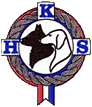 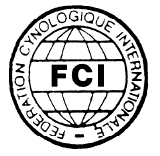               KU VELEBIT               GOSPIĆ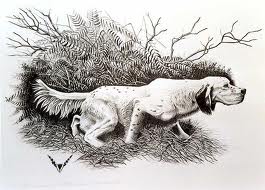 SUCI / JUDGESPROGRAM / PROGRAMUVJETI IZLAGANJA / IMPORTANTIzlagati se mogu psi koji posjeduju rodovnicu priznatu od FCI. Isključeni su kastrirani, sterilizirani i bolesni psi, kao i ženke u tjeranju. Psi moraju biti cijepljeni protiv bjesnoće shodno zakonu, a bez knjižice o cijepljenju i ostalih traženih veterinarskih potvrda neće biti pušteni na izložbeni prostor. Kupirani psi oštenjeni nakon 01.01.2013. godine ne mogu sudjelovati na kinološkim manifestacijama na području Republike Hrvatske. Izuzetci su propisani Zakonom o zaštiti životinja. Only dogs with valid FCI pedigrees can be entered to the show. Dogs which have been neutered, sick dogs as well as females in heat are excluded from the show. Dogs should be vaccinated against rabies and should have an international health certificate otherwise they will not be allowed to approach the show premises.Dogs born after 01st of January 2013 with cropped ears and docked tails, can not participate on any cynological event in Croatia!CAC GOSPIĆ  07.06.2014.PRIJAVNICA / ANMELDEFORMULAR / ENTRY FORMUPISNINA / ENTRY FEEČLANOVI HKS-AFOREIGNEXHIBITORSPrvi pas (s katalogom) /    First dog (with a catalogue)100,00 kn15,00 €Ostali psi (bez kataloga) /  Other dogs (without a catalogue)80,00 kn10,00 €Štenad, najmlađi i veterani /  AUTOHTONE PASMINE50,00 kn8,00 €JUNIOR HANDLINGUzgojne grupe i parovi      Breeders groups and couples50,00 KN8,00 €FCI 6ANTE UDOVIČIĆ – HRFCI 6GONIČIFCI 7BRANKO ŠARE -HRFCI 7PTIČARIULAZAK IZLAGAČA08:00ENTERING OF DOGSOTVARANJE IZLOŽBE09:45OPENING OF THE SHOWOCJENJIVANJE10:00JUDGING IN RINGSIZBOR POBJEDNIKA14:00FINALS - BEST IN SHOWZATVARANJE IZLOŽBE16:00CLOSING OF THE SHOWŠTENADWELPENBABY3-6 m.NAJMLAĐIJÜNGSTENPUPPY6-9 m.MLADIJUGENDYOUTH9-18 m.MEĐURAZREDZWISCHENINTERMEDIATE15-24 m.OTVORENIOFFENEOPENod 15 m.RADNI*GEBRAUCHWORKINGPRVACI**CHAMPIONSCHAMPIONVETERANI***VETERANENVETERANod 8 g./j./y.*Za razred radnih pasa obvezatno je priložiti certifikat o položenom radnom ispitu dostatnom za upis psa navedene pasmine u razred radnih. Bez priložene kopije certifikata pas neće biti upisan u razred radnih, već će ga organizator prebaciti u razred otvorenih. / Für die Klasse der Gebrauchshunde ist es notwendig, die Int.Bestätigung über die bestandene Arbeitsprüf ung mitzusenden. Ohne diese Bestätigung wird der Hund automatisch in die offene Klasse eingetragen. / Entries for the working class will be accepted only if a copy of the working trial certificate is enclosed, otherwise a dog will be entered in the open class. ** Za razred prvaka obvezatno priložiti potvrdu o nacionalnom ili međunarodnom prvaku. Psi Ch.HR. Obavezno se upisuju u ovaj razred. / Für die Klasse der Champions ist es notwendig, das Zeugniss von nationalem oder internationalem Champion mitzusenden. Widrigenfalls wird der Hund in die offene Klasse eingetragen. / Entries for the champion class will be accepted only if a copy of a national or international championshipcertificate is enclosed, otherwise a dog will be entered in the open class.***Psi iz razreda veterana ulaze u izbor za najljepšeg psa pasmine - BOB. / Hunde aus der Veteranen-Klasse bewerben sich fur den Titel "Rassenbester" - BOB. / Veterans compete for the title Best of Breed - BOB.PASMINARasse/BreedPASMINARasse/BreedPASMINARasse/BreedPASMINARasse/BreedPASMINARasse/BreedPASMINARasse/BreedPASMINARasse/BreedPASMINARasse/BreedPASMINARasse/BreedPASMINARasse/BreedPASMINARasse/BreedPASMINARasse/BreedPASMINARasse/BreedPASMINARasse/BreedPASMINARasse/BreedPASMINARasse/BreedPASMINARasse/BreedPASMINARasse/BreedBOJAFarbe/ColourBOJAFarbe/ColourBOJAFarbe/ColourBOJAFarbe/ColourBOJAFarbe/ColourBOJAFarbe/ColourBOJAFarbe/ColourBOJAFarbe/ColourBOJAFarbe/ColourBOJAFarbe/ColourBOJAFarbe/ColourBOJAFarbe/ColourBOJAFarbe/ColourBOJAFarbe/ColourBOJAFarbe/ColourBOJAFarbe/ColourBOJAFarbe/ColourBOJAFarbe/ColourDLAKAHaarart/HairDLAKAHaarart/HairDUGALang/LongDUGALang/LongDUGALang/LongDUGALang/Long□KRATKAKurz/ShortKRATKAKurz/ShortKRATKAKurz/ShortKRATKAKurz/ShortKRATKAKurz/ShortKRATKAKurz/Short□OŠTRARauh/WireOŠTRARauh/WireOŠTRARauh/Wire□VELIČINAGroose/SizeVELIKIGross/GiantVELIKIGross/GiantVELIKIGross/Giant□SREDNJIMittel/MediumSREDNJIMittel/MediumSREDNJIMittel/MediumSREDNJIMittel/Medium□MALIKlein/MiniatureMALIKlein/MiniatureMALIKlein/MiniatureMALIKlein/MiniatureMALIKlein/Miniature□TOYToy/Toy□IME PSAName des Hundes/NameIME PSAName des Hundes/NameIME PSAName des Hundes/NameIME PSAName des Hundes/NameIME PSAName des Hundes/NameIME PSAName des Hundes/NameIME PSAName des Hundes/NameIME PSAName des Hundes/NameIME PSAName des Hundes/NameIME PSAName des Hundes/NameIME PSAName des Hundes/NameIME PSAName des Hundes/NameIME PSAName des Hundes/NameIME PSAName des Hundes/NameIME PSAName des Hundes/NameIME PSAName des Hundes/NameIME PSAName des Hundes/NameIME PSAName des Hundes/NameBROJ RODOVNICEZuchtbuch-Nr./PedigreeBROJ RODOVNICEZuchtbuch-Nr./PedigreeBROJ RODOVNICEZuchtbuch-Nr./PedigreeBROJ RODOVNICEZuchtbuch-Nr./PedigreeBROJ RODOVNICEZuchtbuch-Nr./PedigreeBROJ RODOVNICEZuchtbuch-Nr./PedigreeBROJ RODOVNICEZuchtbuch-Nr./PedigreeBROJ RODOVNICEZuchtbuch-Nr./PedigreeDATUM OŠTENJENJAWurfdatum/Birth dateDATUM OŠTENJENJAWurfdatum/Birth dateDATUM OŠTENJENJAWurfdatum/Birth dateDATUM OŠTENJENJAWurfdatum/Birth dateDATUM OŠTENJENJAWurfdatum/Birth dateDATUM OŠTENJENJAWurfdatum/Birth dateDATUM OŠTENJENJAWurfdatum/Birth dateDATUM OŠTENJENJAWurfdatum/Birth dateDATUM OŠTENJENJAWurfdatum/Birth dateDATUM OŠTENJENJAWurfdatum/Birth dateSPOLGeschlecht/SexSPOLGeschlecht/SexSPOLGeschlecht/SexMUŽJAKRüde/MaleMUŽJAKRüde/MaleMUŽJAKRüde/MaleMUŽJAKRüde/MaleMUŽJAKRüde/MaleMUŽJAKRüde/MaleMUŽJAKRüde/MaleMUŽJAKRüde/Male□ŽENKAHündin/FemaleŽENKAHündin/FemaleŽENKAHündin/FemaleŽENKAHündin/FemaleŽENKAHündin/Female□OTACName des Vaters/FatherOTACName des Vaters/FatherOTACName des Vaters/FatherOTACName des Vaters/FatherOTACName des Vaters/FatherOTACName des Vaters/FatherOTACName des Vaters/FatherOTACName des Vaters/FatherOTACName des Vaters/FatherOTACName des Vaters/FatherOTACName des Vaters/FatherOTACName des Vaters/FatherOTACName des Vaters/FatherOTACName des Vaters/FatherOTACName des Vaters/FatherOTACName des Vaters/FatherOTACName des Vaters/FatherOTACName des Vaters/FatherMAJKAName der Mutter/MotherMAJKAName der Mutter/MotherMAJKAName der Mutter/MotherMAJKAName der Mutter/MotherMAJKAName der Mutter/MotherMAJKAName der Mutter/MotherMAJKAName der Mutter/MotherMAJKAName der Mutter/MotherMAJKAName der Mutter/MotherMAJKAName der Mutter/MotherMAJKAName der Mutter/MotherMAJKAName der Mutter/MotherMAJKAName der Mutter/MotherMAJKAName der Mutter/MotherMAJKAName der Mutter/MotherMAJKAName der Mutter/MotherMAJKAName der Mutter/MotherMAJKAName der Mutter/MotherUZGAJAČZücher/BreederUZGAJAČZücher/BreederUZGAJAČZücher/BreederUZGAJAČZücher/BreederUZGAJAČZücher/BreederUZGAJAČZücher/BreederUZGAJAČZücher/BreederUZGAJAČZücher/BreederUZGAJAČZücher/BreederUZGAJAČZücher/BreederUZGAJAČZücher/BreederUZGAJAČZücher/BreederUZGAJAČZücher/BreederUZGAJAČZücher/BreederUZGAJAČZücher/BreederUZGAJAČZücher/BreederUZGAJAČZücher/BreederUZGAJAČZücher/BreederVLASNIKEigentümer/OwnerVLASNIKEigentümer/OwnerVLASNIKEigentümer/OwnerVLASNIKEigentümer/OwnerVLASNIKEigentümer/OwnerVLASNIKEigentümer/OwnerVLASNIKEigentümer/OwnerVLASNIKEigentümer/OwnerVLASNIKEigentümer/OwnerVLASNIKEigentümer/OwnerVLASNIKEigentümer/OwnerVLASNIKEigentümer/OwnerVLASNIKEigentümer/OwnerVLASNIKEigentümer/OwnerVLASNIKEigentümer/OwnerVLASNIKEigentümer/OwnerVLASNIKEigentümer/OwnerVLASNIKEigentümer/OwnerULICAStrasse/StreetULICAStrasse/StreetULICAStrasse/StreetULICAStrasse/StreetULICAStrasse/StreetULICAStrasse/StreetULICAStrasse/StreetULICAStrasse/StreetULICAStrasse/StreetULICAStrasse/StreetULICAStrasse/StreetULICAStrasse/StreetULICAStrasse/StreetULICAStrasse/StreetULICAStrasse/StreetULICAStrasse/StreetULICAStrasse/StreetULICAStrasse/StreetPOŠT.BR.PLZ/Postal codePOŠT.BR.PLZ/Postal codePOŠT.BR.PLZ/Postal codePOŠT.BR.PLZ/Postal codePOŠT.BR.PLZ/Postal codePOŠT.BR.PLZ/Postal codePOŠT.BR.PLZ/Postal codePOŠT.BR.PLZ/Postal codeGRADWohnort/CityGRADWohnort/CityGRADWohnort/CityGRADWohnort/CityGRADWohnort/CityGRADWohnort/CityGRADWohnort/CityGRADWohnort/CityGRADWohnort/CityGRADWohnort/CityZEMLJALand/CountryZEMLJALand/CountryZEMLJALand/CountryZEMLJALand/CountryZEMLJALand/CountryZEMLJALand/CountryZEMLJALand/CountryZEMLJALand/CountryZEMLJALand/CountryZEMLJALand/CountryZEMLJALand/CountryZEMLJALand/CountryZEMLJALand/CountryZEMLJALand/CountryZEMLJALand/CountryZEMLJALand/CountryZEMLJALand/CountryZEMLJALand/CountryTEL.TEL.TEL.TEL.TEL.TEL.TEL.TEL.FAX.FAX.FAX.FAX.FAX.FAX.FAX.FAX.FAX.FAX.Prijave za posebna natjecanja - parove, uzgojne skupine, junior handling - primat će se u kancelariji izložbe na dan izložbe do 13,00 sati. / Die Sonderwettbewerbe - Zuchtpaare, Zuchtgruppen und Junior Handling-können im Ausstellungsbüro am Ausstellungstag bis zum 13,00 Uhr angemeldet werden. / Entries for braces/pairs and breeders' groups can be made at the show office on the day of the show  till 13,00.Svojim potpisom prihvaćam sve propise koje je odredio organizator i odgovornost za svaku štetu koju počini moj pas. / With my signature I accept to comply with the rules of the show committee  and to take all the responsability for any damage my dog may do. / Mit meiner Unterschrift bestätige ich, dass ich mit allen vom Veranstalter festgesetzeten Vorschriften einverstanden bin und dass ich für jeden durch meinen Hund verursachten Schaden hafte.Prijave za posebna natjecanja - parove, uzgojne skupine, junior handling - primat će se u kancelariji izložbe na dan izložbe do 13,00 sati. / Die Sonderwettbewerbe - Zuchtpaare, Zuchtgruppen und Junior Handling-können im Ausstellungsbüro am Ausstellungstag bis zum 13,00 Uhr angemeldet werden. / Entries for braces/pairs and breeders' groups can be made at the show office on the day of the show  till 13,00.Svojim potpisom prihvaćam sve propise koje je odredio organizator i odgovornost za svaku štetu koju počini moj pas. / With my signature I accept to comply with the rules of the show committee  and to take all the responsability for any damage my dog may do. / Mit meiner Unterschrift bestätige ich, dass ich mit allen vom Veranstalter festgesetzeten Vorschriften einverstanden bin und dass ich für jeden durch meinen Hund verursachten Schaden hafte.Prijave za posebna natjecanja - parove, uzgojne skupine, junior handling - primat će se u kancelariji izložbe na dan izložbe do 13,00 sati. / Die Sonderwettbewerbe - Zuchtpaare, Zuchtgruppen und Junior Handling-können im Ausstellungsbüro am Ausstellungstag bis zum 13,00 Uhr angemeldet werden. / Entries for braces/pairs and breeders' groups can be made at the show office on the day of the show  till 13,00.Svojim potpisom prihvaćam sve propise koje je odredio organizator i odgovornost za svaku štetu koju počini moj pas. / With my signature I accept to comply with the rules of the show committee  and to take all the responsability for any damage my dog may do. / Mit meiner Unterschrift bestätige ich, dass ich mit allen vom Veranstalter festgesetzeten Vorschriften einverstanden bin und dass ich für jeden durch meinen Hund verursachten Schaden hafte.POTPIS IZLAGAČA / UNTERSCHRIFT / SIGNATURE